INDICAÇÃO Nº 139/2017Sugere ao Poder Executivo Municipal que seja realizada a roçagem e limpeza na Rua do Linho, em frente ao número 515 no Bairro Cidade Nova. Excelentíssimo Senhor Prefeito Municipal, Nos termos do Art. 108 do Regimento Interno desta Casa de Leis, dirijo-me a Vossa Excelência para sugerir que, por intermédio do Setor competente, promova roçagem e limpeza na Rua do Linho, em frente ao número 515 no Bairro Cidade Nova.Justificativa:Munícipes procuraram este vereador cobrando providências referente a roçagem e limpeza do local em questão. Esta via recebe grande fluxo de veículos e pedestres e o mato alto vem causando transtorno a quem utiliza esta via.Plenário “Dr. Tancredo Neves”, em 10 de Janeiro de 2017.ALEX ‘BACKER’-Vereador-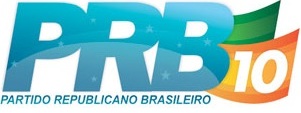 